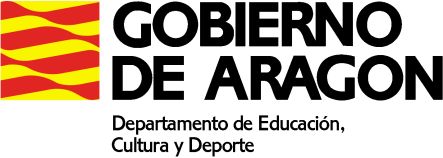 PLAN DE ACTIVIDADES DURANTE LA SUSPENSIÓN DE LAS CLASES LECTIVAS PRESENCIALES (27 de abril al 8 de mayo de 2020)CURSO:  PEE INGLÉS MATERIA:  INGLÉS 2 PROFESORA:  RAQUEL BUENOMAIL de la docente: rbuenogo@educa.aragon.es1.- Corregir las actividades realizadas hasta el momento de las páginas 56 - 63.Los audios están  en la siguiente página web:https://www.burlingtonbooks.com/Spain/Page.aspx?PageID=2568&zoneIndex=3&subMenuIndex=42.- Enviar  redacciones (What are you wearing?) y dudas a mi correo electrónico.  (Pueden enviarse fotografías) y estudiar las unidades 6 y 7.3.- Libro de texto:  - Primera sesión (29 de abril): páginas 106  y 107- Segunda sesión (30 de abril): páginas 108 y 121- Tercera sesión (6 de mayo): EXAMEN UNIDADES 6 Y 7 *- Cuarta sesión (7 de mayo): UNIT 8 – páginas (64, 65 Y 66)* EXAMEN unidades 6 y 7 (si continúan las clases online, el día 6 de mayo a las 19:30 horas se enviará vía correo electrónico un examen del que se disponen dos horas para su realización, el cual será remitido a mi correo electrónico, bien en un archivo o adjuntando una fotografía)4.- Paginas web de interés:UNITS 6 & 7VocabularyOrdinal numbershttps://www.youtube.com/watch?v=rBycKGkHVpYColours:https://www.youtube.com/watch?v=Y2VAOHGUh00&list=PLpLRk365gbPZNsx8twWQ-bAuKOJ3wJ760&index=48Clothes: -  https://www.youtube.com/watch?v=xvHE-jwiltU-  https://www.youtube.com/watch?v=SwaDRdX2-nMPlaces in a city: https://www.youtube.com/watch?v=hpX8UkieizYGrammarPresent continuoushttps://www.youtube.com/watch?v=oBbJNjjSYBoPossessive adjectives and pronounshttps://www.youtube.com/watch?v=obgsPU76rLEPrepositions of place:  https://www.youtube.com/watch?v=4530pfmquroAdverbs of frequency-  https://www.youtube.com/watch?v=vAHD0rqlj8I-  https://www.youtube.com/watch?v=Z-cYBbRAitEWh- Questionshttps://www.youtube.com/watch?v=Pu1zdTrcCT4Gameshttp://www.eslgamesworld.com/members/games/vocabulary/hangman/adverbs_of_frequency.htmlhttp://www.eslgamesworld.com/members/games/grammar/present%20tenses/present%20progressive%20hangman.htmlBurlington:https://www.burlingtonbooks.com/Spain/Default.aspxhttps://www.burlingtonbooks.com/Spain/Page.aspx?PageID=2242&zoneIndex=3&subMenuIndex=7Vaughan:https://grupovaughan.com/vaughan-radio/https://grupovaughan.com/vaughan-tv/Sport: https://www.youtube.com/watch?v=M2INCjcoA1kMusic and news around the world:  http://radio.garden/visit/albacete/RK8GHne15.-  Songs.Respect – Aretha Franklinhttps://www.youtube.com/results?search_query=respect+aretha+franklin+lyricsJump in the line – Harry Belanfontehttps://www.youtube.com/watch?v=n-44aVnz-WM6.- Leer libros o información en inglés. 7.- Ver películas, series o noticias (BBC por ejemplo) en inglés.  www.casacanal.es 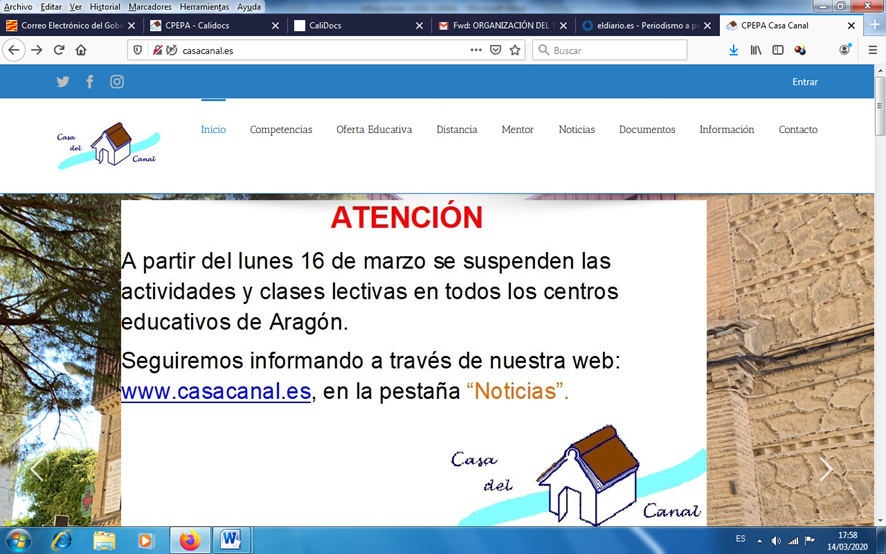 